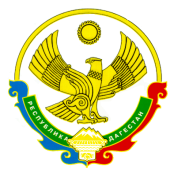 Муниципальное казённое общеобразовательное  учреждение«Хучнинская средняя общеобразовательная школа №1__________________________________________________________________________            368650  Республика Дагестан, Табасаранского район, с. Хучни,  ул.Айдемирова,21  E-mail  huchni11@mail.ruПРИКАЗ Об утверждении типового плана (дорожной карты) первоочередных действий по созданию и функционированию Центра образования цифрового и гуманитарного профилей «Точка роста» в МКОУ «Хучнинская СОШ №1»В соответствии с распоряжением министерства просвещения российской федерации от 1.03.2019 № Р-23 «Об утверждении методических рекомендаций по созданию мест, в том числе рекомендации к обновлению материально-технической базы, с целью реализации основных и дополнительных общеобразовательных программ цифрового, естественнонаучного, технического и гуманитарного профилей в общеобразовательных организациях, расположенных в сельской местности и малых городах», п р и к а з ы в а ю:Утвердить прилагаемую Дорожную картупервоочередных действий по созданию и функционированию Центра образования цифрового и гуманитарного профилей «Точка роста» в  МКОУ «Хучнинская СОШ №1» (приложение).Обеспечить реализацию Дорожной картыКонтроль за исполнением настоящего приказа возложить на заместителя директора по УВР Азизова Ф.И.Директор школы:                             Кулиева Д.М.Дорожная карта первоочередных действий по созданию и функционированию Центров образования цифрового и гуманитарного профилей «Точка роста»«14»мая 2019г.                                                №103Приложение №Наименование мероприятияРезультатСроки1.Утверждение Положения о деятельности ЦентраПоложение школы о создании Центра в МКОУ «Хучнинская СОШ №1» в соответствии с методическими рекомендациямимай3.Утверждение медиаплана информационного сопровождения создания и функционирования ЦентраПриказ по школемай4.Согласование типового дизайн- проекта ЦентраПриказ  по школемай5.Согласование типового проекта зонирования ЦентраПриказ  по школемай6.Согласование типового проекта инфраструктурного листа ЦентраПриказ  по школемай7.Согласование калькуляции операционных расходов на функционирование Центра по статьям расходов, утвержденным документацией по отбору субъекта Российской Федерации на со финансирование из бюджета Российской Федерации расходного обязательстваПриказ  по школемай8.Повышение квалификации (профмастерства) сотрудников и педагогов Центров, в том числе по новым технологиям преподавания предметной области «Технология», «Информатика», «ОБЖ»:1.	Анализ кадрового состава Центров2.	Обеспечение участия педагогов и сотрудников в повышении квалификации на онлайн платформе3.	Обеспечение участия педагогического состава в очных курсах повышения квалификации, программах переподготовки кадровПредставление информации о кадровом составе Свидетельство о повышении квалификацииОтчет по программам переподготовки кадровМай-Июнь9.Наладка оборудования:- подготовка технического задания согласно рекомендуемого инфраструктурного листа;-	объявление конкурсных закупочных процедур;-	косметический ремонт, приведение площадок образовательных организаций в соответствие с фирменным стилем «Точка роста»Поставку оборудованияиюньАвгуст10.Организация набора детей, обучающихся по программам ЦентраПриказы о зачислении учащихсяСентябрь11.Лицензирование образовательной деятельности Центров (при необходимости)Лицензии на реализацию основных и дополнительных общеобразовательных программАвгуст12.Открытие Центров в единый день открытийИнформационное освещение в СМИСентябрь2019